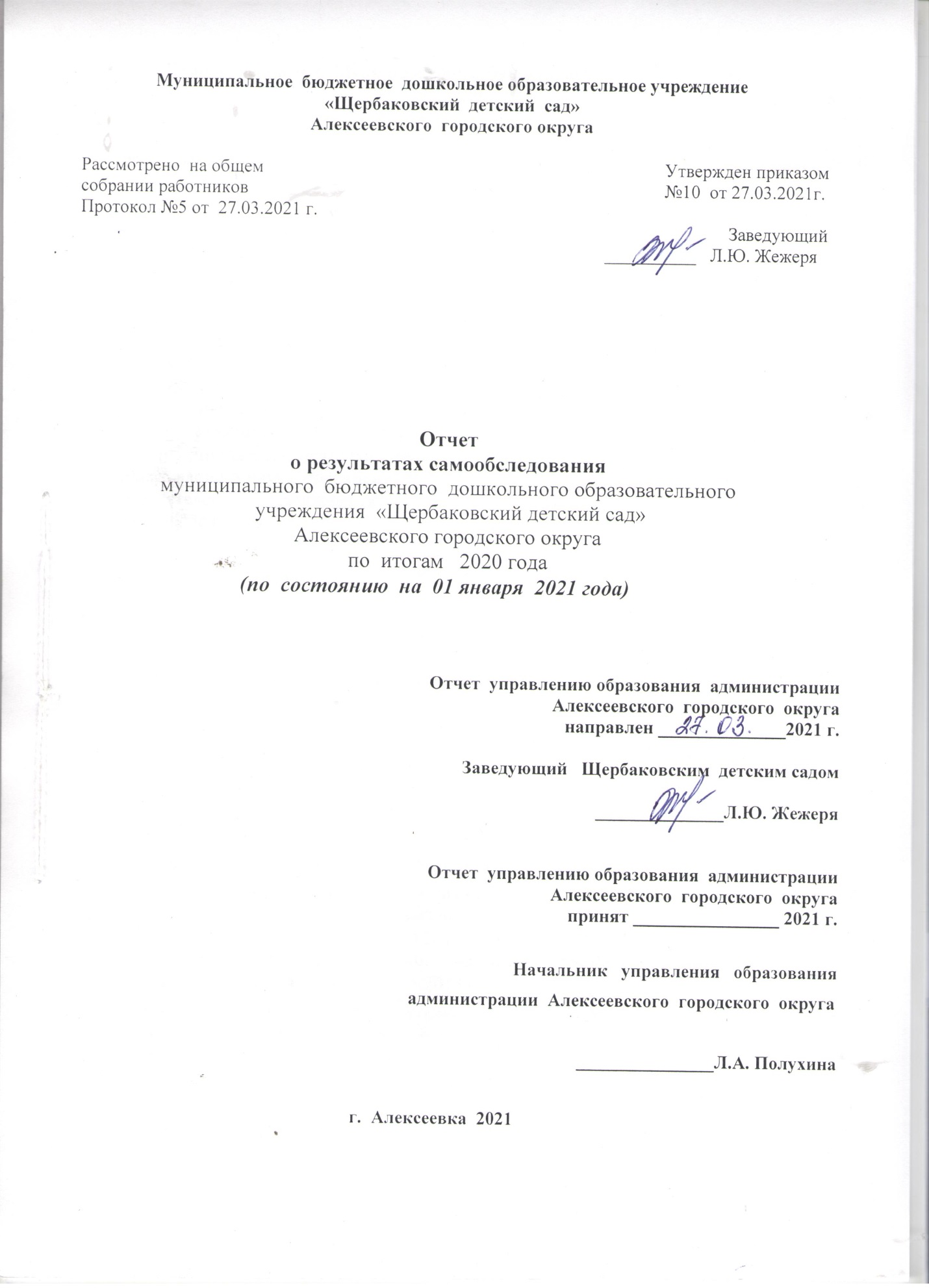 Самообследование Муниципального бюджетного дошкольного образовательного учреждения «Щербаковский  детский сад» Алексеевского городского округа  (далее по тексту - ДОУ) составлено в соответствии с Приказом МОиН РФ № 462 от 14.06.2013 г. «Об утверждении Порядка проведения самообследования образовательной организации» и включает аналитическую часть и результаты анализа показателей деятельности ДОУ.Аналитическая часть представлена результатами анализа деятельности по следующим направления:Оценка образовательной деятельности.Оценка системы управления организации.Оценка содержания и качества подготовки воспитанников.Оценка организации учебного процесса.Оценка кадрового обеспечения.Оценка учебно – методического, библиотечно – информационного обеспечения.Оценка материально – технической базы.Функционирование внутренней системы оценки качества образования.Анализ показателей деятельности проведен в соответствии с приказом Министерства образования и науки Российской Федерации от 10.12.2013 г. № 1324 «Об утверждении показателей деятельности образовательной организации, подлежащей самообследованию».Аналитическая частьОценка образовательной деятельностиОбразовательная деятельность в ДОУ в  2020 году осуществлялась в соответствии со следующими нормативно – правовыми документами:	Федеральным законом от 24.07.1998 г. № 124-ФЗ «Об основных гарантиях прав ребенка в Российской Федерации» (с изменениями и дополнениями от 20.07.2000 г., 22 августа, 21 декабря 2004 г., 26, 30 июня 2007 г., 23 июля 2008 г., 28 апреля, 3 июня, 17 декабря 2009 г., 21 июля, 3 декабря 2011 г., 5 апреля, 29 июня, 2 июля, 25 ноября, 2 декабря 2013 г.);Конвенция ООН «О правах ребенка» (одобрена Генеральной Асамблеей ООН 20.11.1989 г., вступила в силу для СССР 15.09.1990 г.);Конституцией Российской Федерации от 12. 12.1993 г.;Федеральным законом «Об образовании в Российской Федерации» от 29.12.2012 г. № 273 – ФЗ (далее Закон об образовании);Приказом МОиН РФ от 17.10.2013 г. № 1155 «Об утверждении Федерального государственного стандарта дошкольного образования»;СанПиН 2.4.1.3040 – 13 от 15.05.2013 г. № 26;Федеральными законами, нормативными правовыми актами Российской Федерации, Министерства образования и науки Российской Федерации, регулирующие отношения в сфере образования;-    Уставом ДОУ, родительскими договорами;Образовательная деятельность осуществляется в соответствии с лицензией № 0001276, регистрационный номер 6611 от 07.04 2015 годаДОУ осуществляет образовательную деятельность в соответствии с Образовательной и адаптированной программой ДОУ и направлена на формирование общей культуры воспитанников, развитие физических, интеллектуальных, нравственных, эстетических и личностных качеств с учѐтом возрастных и индивидуальных особенностей, формирование предпосылок учебной деятельности, сохранение и укрепление здоровья детей дошкольного возраста.Образовательная деятельность ведѐтся на русском языке, в очной форме, уровень образования – дошкольное образование. Образовательная деятельность ДОУ направлена на реализацию:общих задач, обозначенных в комплексной программе воспитания, образования и развития детей дошкольного возраста «Детство» под редакцией Т.А. Бабаевой, А. Г. Гогоберидзе;социально – коммуникативное развитие («Безопасность»): В соответствии с программой «Детство», с учѐтом реализации Федерального государственного образовательного стандарта от 17.10.2013г. № 1155, определили цель и задачи на2020  год.Использование перечисленных программ не противоречит концепции основной программы «Детство», позволяет:включать в работу с детьми различные формы организации двигательной активности, направленных на формирование у воспитанников способности применять приобретѐнный двигательный опыт в самостоятельной деятельности;создавать игровые обучающие ситуации в познавательно-исследовательской деятельности с детьми;формировать нравственные качества, усваивать социальные нормы жизни в обществе;прививать элементарные навыки поведения дома и на улице, адекватно и осознанно действовать в различных ситуациях, в том числе угрожающих жизни и здоровью;совершенствовать  у  воспитанников  коммуникативные  навыки  общения  сосверстниками и взрослыми, активно участвовать в театрализованных представлениях, праздниках, развлечениях досугах и др.Образовательная деятельность строится на основании технологии личностно-ориентированного взаимодействия, направленной на необходимость распознания индивидуальных особенностей каждого ребѐнка, при этом акцент делается на возрастные особенности, потребности, склонности, способности, интересы, темп развития воспитанников.1. Для обеспечения введения Федерального государственного образовательного стандарта дошкольного образования (далее - ФГОС ДО) на основании Письма Минобрнауки РФ от 10.01.2014 г. № 08-10 «План действий по обеспечению введения Федерального государственного образовательного стандарта дошкольного образования» в ДОУ составлен план-график введения Федерального государственногообразовательного стандарта дошкольного образования, включающего мероприятия по следующим направлениям:нормативно-правовое, методическое и аналитическое обеспечение реализацииФГОС ДО;организационное обеспечение реализации ФГОС ДО;кадровое обеспечение введения ФГОС ДО;финансово-экономическое обеспечение введения ФГОС ДО;информационное обеспечение введения ФГОС ДО.За отчѐтный период в ДОУ проведены следующие мероприятия:внесены изменения и дополнения в локальные акты ДОУ, регламентирующие введение ФГОС ДО, установление стимулирующих надбавок и доплат педагогам и пр.Вывод: ДОУ зарегистрировано и функционирует в соответствии с нормативными документами в сфере образования Российской Федерации. Образовательная деятельность в ДОУ организована в соответствии с основными направлениями социально – экономического развития Российской Федерации, государственной политикой в сфере образования.Оценка системы управления организацииУправление ДОУ осуществляется в соответствии с действующим законодательством Российской Федерации с учѐтом особенностей, установленных статьѐй 26 Федерального закона «Об образовании в Российской Федерации» от 29.12.2012 г. № 273-ФЗ.Учредителем ДОУ является администрация Алексеевского городского округа, от имени которой функции и полномочия учредителя в отношении учреждения осуществляет управление образования администрации Алексеевского городского округа. Управление ДОУ осуществляется на основе сочетания принципов единоначалия и коллегиальности.Единоличным исполнительным органом в ДОУ является заведующий. К компетенции заведующего относится текущее руководство деятельностью ДОУ.В ДОУ сформированы коллегиальные органы управления:Общее собрание работников ДОУ - представляет полномочия работников ДОУ, в состав Общего собрания входят все работники ДОУ;Педагогический совет ДОУ - постоянно действующий коллегиальный орган управления педагогической деятельностью ДОУ, действующий в целях развития и совершенствования образовательной деятельности, повышенияпрофессионального мастерства педагогических работников; Структура, порядок формирования, срок полномочий и компетенция органовуправления ДОУ, принятия ими решений устанавливаются Уставом ДОУ в соответствии с законодательством Российской Федерации. Деятельность коллегиальных органов управления осуществляется в соответствии с Положениями: Положение об Общем собрании работников ДОУ, Положение о Педагогическом совете ДОУ.- Общее родительское собрание Учреждения – орган управления обеспечивающий участие родителей (законных представителей) в управлении Учреждением.Представительным органом работников является действующий в ДОУ профессиональный союз работников образования (Профсоюзный комитет).Действующая система управления позволяет оптимизировать управление, включить в пространство управленческой деятельности значительное число педагогов, работников ДОУ и родителей (законных представителей).В ДОУ используется эффективные формы контроля, различные виды мониторинга (управленческий, методический, педагогический, психолого – педагогический, социологические исследования семей).Система управления в ДОУ обеспечивает оптимальное сочетание традиционных и современных тенденций: программирование деятельности ДОУ в режиме развития, комплексное сопровождение развития участников, что позваляет эффективно организовать образовательное пространство ДОУ.Вывод: структура и механизм управления ДОУ определяют стабильное функционирование. Демократизация системы управления способствует развитию инициативы участников образовательного процесса (педагогов, родителей (законных представителей), детей).Оценка содержания и качества подготовки воспитанниковцелью повышения качества работы для достижения более высоких результатов развития воспитанников в ДОУ проводится мониторинг:заболеваемости, физического развития воспитанников;уровня межличностных взаимоотношений в детских коллективах;уровня освоения детьми программного материала (программы «Детство»);степени адаптации детей к детскому саду;уровня подготовки выпускников к обучению в школе, адаптации к школьным условиям.Заболеваемость в 2020  году (январь- декабрь) составила по ДОУ 9,3 детодней на одного ребенка.По группам здоровья дети распределились следующим образом:                       1 группа здоровья – 51 ребенка2 группа здоровья – 0 ребенка;3 группа здоровья –0 ребенкаВ детском саду соблюдается режим дня, двигательный режим. Ежедневно во всех группах проводится утренняя гимнастика, физкультурные НОД, индивидуальная работа по развитию физических качеств дошкольников, спортивные развлечения, праздники. В ДОУ проводится профилактика заболеваемости: витаминотерапия, вакцинация, соблюдение режима проветривания и кварцевания, соблюдение санитарного режима и режима дня, проводились следующие лечебно – профилактические мероприятия: смазывание носовой полости оксолиновой мазью.Физкультурные занятия в ДОУ проводятся инструктором по физической культуре. Танцевально – игровая гимнастика для детей. Которая направлена на охрану и укрепление здоровья, формирование опорно – двигательной системы организма, развитие равновесия, координации движения, крупной и мелкой моторики обеих рук, а так же правильное выполнение основных движений (ходьба, бег, мягкие прыжки, повороты в обе стороны), формирование начальных представлений о некоторых видах спорта, становление ценностей здорового образа жизни.Профилактическая работа осуществляется по следующим направлениям: соблюдение режима дня, учет гигиенических требований, утренняя гимнастика, оздоровительная гимнастика после сна, отработка двигательного режима в группах и на прогулке, закаливающие мероприятия.Анализ социометрического исследования показал, что на конец года социальный статус детей увеличился, стало больше предпочитаемых детей, увеличился коэффициент сплоченности, взаимных пар и вырос уровень благополучия взаимоотношений среди выпускников. Анализ индивидуальной готовности к школепоказал повышение высокого уровня мотивации обучения в школе и уровня самооценки выпускников.Мониторинг уровня освоения детьми программного материала направлен на обследование уровневых показателей развития детей.Методы проведения педагогической диагностики преимущественно представляет собой наблюдение за активностью ребенка в различные периоды пребывания в дошкольном учреждении, свободные беседы с детьми.Результаты освоения ПрограммыЯ – январь2020 г.Д – декабрь 2020 г.Анализ результатов показывает. Что ситуация развития детей в детском саду стабильна, соответствует возрастным нормам. Развитие детей происходит на основе специфических для детей дошкольного возраста видов деятельности: игровой, двигательной, познавательной, исследовательской, изобразительной, музыкальной и пр.Образовательная деятельность с детьми строится на деятельностном подходе. Педагоги в работе используют:технологию развивающего обучения – познавательно-исследовательская деятельность организуется с использованием в комплексе традиционных и нетрадиционных методов и приѐмов: наблюдение, экскурсия, решение проблемных ситуаций, экспериментирование, коллекционирование, моделирование, проектная деятельность и пр.;технологию проблемного обучения – организация образовательной деятельности строится не на передаче детям готовых знаний, а участие воспитанников в процессах, направленных на получение нового путѐм решения проблемных задач технологию коллективной творческой деятельности – создание различных предметов коллективной продуктивной деятельности детей;проектные технологии – создание совместно с воспитанниками проектов, направленных на получение новых знаний об окружающем мире;Показателем работы ДОУ являются выпускники. Мониторинг качества подготовки выпускников к обучению в школе включает в себя:мониторинг адаптации выпускников к обучению в школе по итогам 1 четверти на основании данных, полученных при диагностировании детей в Щербаковской СОШ;уровень психологической готовности выпускников к обучению в школе. Тестирование выпускников 2019 года в Щербаковской СОШ в ноябре показало, что большинство обследованных детей имеют высокий уровень адаптации к обучению в школе, также имеется и средний уровень.Учителя школы отмечают: дети общительны, легко входят в контакт как со взрослыми, так и со сверстниками, доброжелательны, вежливы, воспитаны. Объѐм и скорость непосредственной вербальной памяти в норме, на высоком уровне наглядно-образное, наглядно-действенное мышление, в норме словесно-логическое мышление. Рекомендации учителей: обратить внимание на формирование у детей мотивации на приобретение знаний, на уровень развития внимания.В  2019  году подготовлено к выпуску в школу 11 воспитанников подготовительной группы.Для определения психологической готовности к школьному обучению выпускников 2019 года обследованы психические процессы (восприятие, воображение, внимание, память, мышление, умение ребѐнка действовать по инструкции, по правилу).Вывод: содержание и качество подготовки воспитанников обеспечивают государственные гарантии уровня и качества дошкольного образования.IV.	Оценка организации учебного процессаВ ДОУ функционируют 2 разновозрастные группы, количество детей 51.Режим работы ДОУ: пятидневная рабочая неделя; ежедневная работа с 7.00 до 19.00 часов. Выходными днями являются суббота, воскресенье, общегосударственные праздничные и актированные дни. Образовательная деятельность организуются в соответствии с Учебным планом ДОУ. Образовательная деятельность планируется согласно расписанию, утверждѐнному на педсовете. Основная часть обеспечивает выполнение Основной общеобразовательной программы дошкольного образования (программа «Детство»). Непосредственно образовательная деятельность планируется в соответствии с расписанием. Количество и продолжительность непрерывной непосредственно образовательной деятельности установлено в соответствии с санитарно-гигиеническими нормами и требованиями (СанПиН 2.4.1.3049-13).Медицинское обслуживание в ДОУ осуществляет  Щербаковская амбулатория, осуществляет  работу в целях охраны и укрепления здоровья детей и работников ДОУ. Медицинский персонал наряду с администрацией ДОУ несет ответственность за здоровье и физическое развитие детей, проведение лечебно-профилактических мероприятий, соблюдение санитарно-гигиенических норм, режима, за обеспечение качества питания. Дети, посещающие детский сад, имеют медицинскую карту, прививочный сертификат. Медицинские услуги в пределах функциональных обязанностей медицинского работника ДОУ оказываются бесплатно.Организация питания в ДОУ соответствует санитарно-эпидемиологическим правилам и нормативам. В ДОУ организовано 5-ти разовое питание. Питание организовано в соответствии с примерным десятидневным меню, составленным с учетом рекомендуемых среднесуточных норм питания для детей от 3 до 7 лет. На основании утвержденного примерного меню ежедневно составляется меню-требование установленного образца с указанием выхода блюд для детей разного возраста. На каждое блюдо заведена технологическая карта.Выдача готовой пищи осуществляется только после проведения приемочного контроля бракеражной комиссией в составе повара, представителя администрации, медицинского работника.Вывод: Учебный процесс и медицинское обслуживание в ДОУ организован в соответствии с требованиями, предъявляемыми законодательством к дошкольному образованию и направлен на сохранение и укрепление здоровья воспитанников, предоставление равных возможностей для полноценного развития каждого ребѐнка.Оценка кадрового обеспеченияДОУ работает опытный квалифицированный, стабильный коллектив. Педагогический состав состоит: 4 воспитателя, музыкальный руководитель. Характеристика кадрового состава по образованию и квалификации:Педагогический мониторингАттестация педагогических кадров:количество аттестованных педагогов осталось на прежнем уровне в сравнении с 2017-18 уч. годом;педагогов с высшей категорией – 0%педагогов с 1 категорией – 60%педагогов аттестованных на соответствие должности – 40%  За  2020 учебный год педагоги детского сада и дети под руководством педагогов принимали  участие в конкурсах муниципального  уровня. На Муниципальном уровне в конкурсе «Яркие санки» получено  первое место, принимали участие в конкурсе «Пасхальный сувенир», в муниципальном конкурсе «Птичья столовая» получено первое место, в муниципальном конкурсе «Рождественский сувенир» получено первое место. Вывод: Педагогический коллектив ДОУ стабильный, творческий, работоспособный. Педагоги имеют хороший профессиональный уровень с детьми.. Увеличилось количество педагогов, владеющих информационными технологиями и успешно применяющих их в своей деятельности. Педагогические работники ДОУ обладают основными компетенциями, необходимыми для создания условий развития детей в соответствии с ФГОС ДОVI. Оценка учебно – методического, библиотечно – информационного обеспеченияУчебно-методическое обеспечение включает работу по оснащению образовательной деятельности передовыми методиками, учебно-методическими комплексами, методическими средствами, способствующими более эффективной реализации программно-методической, научно-экспериментальной, воспитательной деятельности педагогических работников.В ДОУ имеется необходимое методическое обеспечение: программы, методические пособия, дидактический материал. Программно-методическое обеспечение составляет 100 %. Перспективы:Сформировать учебно-методический комплекс образовательной деятельности ДОУ в соответствии с реестром примерных основных образовательных программ.Информационное обеспечение включает:сеть – Интернет;сайт ДОУ – scherdouHYPERLINK "mailto:mbdou.beloÑhka@mail.ru".HYPERLINK "mailto:mbdou.beloÑhka@mail.ru"ale31.HYPERLINK "mailto:mbdou.beloÑhka@mail.ru"ruИнформационное оборудование ДОУ включает:в ДОУ подключен Интернет, имеется электронная почта, alexdousherbki@yandex.ru Информация на сайте размещается в соответствии с нормативно-правовыми документами, определяющими содержание сайта, сроки обновления сведений и пр.информационное оборудование: всего в ДОУ 1 компьютеров, , музыкальный центр в3@C??0E.Программное обеспечение имеющихся компьютеров позволяет работать с текстовыми редакторами, с Интернет ресурсами, фото, видео материалами и пр.Вывод: В ДОУ в условиях реализации ФГОС, для эффективной реализации Образовательной программы ДОУ необходимо пополнить учебно – методической комплекс бибилиотечно – информационными ресурсами.VII.	Оценка материально – технической базыДОУ созданы безопасные условия для организации образовательной деятельности воспитанников и их физического развития, игровое оборудование имеет сертификаты качества, не менее двух раз в год проводится ревизия спортивного оборудования на спортивной площадке.Здания, территория ДОУ соответствуют санитарно-эпидемиологическим правилам и нормативам, требованиям пожарной и электробезопасности, нормам охраны труда. Проведена аттестации рабочих мест. Оборудование используется рационально, ведѐтся учѐт материальных ценностей, приказом по ДОУ назначены ответственные лица за сохранность имущества. Вопросы по материально-техническому обеспечению рассматриваются на планѐрках, административных совещаниях, совещаниях по охране труда.группах создана комфортная, безопасная предметно-развивающая среда.Игры, игрушки, дидактический материал, издательская продукция соответствует общим закономерностям развития ребенка на каждом возрастном этапе. Имеется оборудование для организации всех вдов детской деятельности.Оборудование отвечает санитарно-эпидемиологическим правилам и нормативам, гигиеническим, педагогическим и эстетическим требованиям, требованиям безопасности.Вывод: Материально-техническая база ДОУ находится в удовлетворительном состоянии, деятельность по оснащению предметно-развивающей среды направлена на реализацию Образовательной программы ДОУ.VIII.  Оценка функционирования внутренней оценки качества образованияВ ДОУ разработано Положение о внутренней оценке качества образования. Целью системы оценки качества образования является установление соответствия качества дошкольного образования в ДОУ федеральному государственному образовательному стандарту дошкольного образования. Реализация внутренней системы оценки качества образования осуществляется в ДОУ на основе внутреннего контроля и мониторинга.Внутренний контроль осуществляется в виде плановых или оперативных проверок и мониторинга. Контроль в виде плановых проверок осуществляется в соответствии с утверждѐнным годовым планом, графиком контроля на месяц, который доводится до членов педагогического коллектива. Результаты внутреннего контроля оформляются в виде справок, актов, отчѐтов, карт наблюдений. Итоговый материал содержит констатацию фактов, выводы и, при необходимости, предложения и рекомендации.Мониторинг предусматривает сбор, системный учѐт обработку и анализ информации об организации и результатах образовательной деятельности дляэффективного решения задач управления качеством. По результатам мониторинга руководитель ДОУ издаѐт приказ, в котором указываются: управленческое решение, ответственные лица по исполнению решения, сроки устранения недостатков, сроки проведения контроля устранения недостатков, поощрения педагогов. При проведении внутренней оценке качества образования изучается степень удовлетворѐнности родителей качеством образования в ДОУ на основании анкетирования родителей, опроса.При проведении внутренней оценки качества образования изучается степень удовлетворѐнности родителей качеством образования в ДОУ на основании анкетирования родителей, опроса.С целью информирования родителей об организации образовательной деятельности в ДОУ оформлены информационные стенды, информационные уголки для родителей в группах, проводятся совместные мероприятия детей и родителей, праздники, досуги и пр.Вывод: Система внутренней оценки качества образования функционирует в соответствии с требованиями действующего законодательстваТаким образом, на основе самообследования деятельности ДОУ, представленной в аналитической части отчѐта, можно сделать вывод, что в ДОУ создана развивающая образовательная среда, представляющая собой систему условий социализации и индивидуализации воспитанников.Результаты анализа показателей деятельности, подлежащей самообследованиюАнализ основных показателей деятельности дошкольного образовательного учреждения за  2020  год. 
Современное общество предъявляет высокие требования к работе дошкольных учреждений, призванных заложить основы крепкого здоровья и всестороннего развития личности ребенка. В целях совершенствования стратегии развития ДОУ в 2018 году перед коллективом ставились следующие задачи: 
1. Продолжать формировать у дошкольников в процессе обучения и воспитания нравственно – эстетическое отношение к окружающему. 2. Повысить качество работы ДОУ по формированию здоровьесберегающей культуры и воспитанию здорового образа жизни дошкольника.3.Формировать патриотические качества детей через ознакомление с родным краем.4.Развивать познавательно-исследовательскую и продуктивную (конструктивную)   деятельность.Деятельность коллектива ДОУ в течение  2019  года была разнообразной и многоплановой. Достигнутые результаты работы, в целом, соответствуют поставленным в начале учебного года целям и задачам. 
Проведенный анализ образовательной деятельности показал на необходимость продолжить работу в следующих направлениях: 
- продолжение систематической работы по сохранению и укреплению здоровья, через организацию образовательной деятельности; 
- повышение качества подготовки детей к школе; 
- развитие педагогической компетентности в вопросах организации работы на основе федеральных государственных требований; формирование у педагогов мотивации для участия в методической работе ДОУ.иОбразовательные областиОбразовательные областиОбразовательные областиОбразовательные областиОбразовательные области,  уменияОбразовательные областиОбразовательные областиОбразовательные областиОбразовательные областиОбразовательные области,  умения,  уменияЗдоровьеФизическая культураСоциализацияТрудБезопасностьПознаниеКоммуникацияЧтение              худ.литературыХудожественноетворчествотворчествоМузыкаУровниовладениянавыкиядядядядядядядядядядВысокий2022105823323035101261279102521622274Средний8078904277687065908894889391907579387826Низкий00000000000000000000ОбразованиеОбразованиеОбразованиеКурсовая      подготовка(включая     обучение     вАттестацияАттестацияКоличество педагоговОбразованиеОбразованиеОбразованиеКурсовая      подготовка(включая     обучение     впедагогических кадровпедагогических кадровпедагогических кадровпедагогических кадровКоличество педагоговКурсовая      подготовка(включая     обучение     впедагогических кадровпедагогических кадровпедагогических кадровпедагогических кадровКоличество педагоговКурсовая      подготовка(включая     обучение     вВ.к.1.к.2к.ДОУКоличество педагоговсреднееспециальноебез образованияиз них учатсяКурсовая      подготовка(включая     обучение     вСоответствиезанимаемойВсего аттестованоне аттестованыКоличество педагоговвысшеесреднееспециальноебез образованияиз них учатсяКурсовая      подготовка(включая     обучение     вСоответствиезанимаемойВсего аттестованоне аттестованыЩербаковский д/с514--5-32-50№ПоказателиПоказателиПоказателиПоказателиПоказателиПоказателиПоказателиПоказателиПоказатели2015-2016 у.г.2016-2018 у.г.2019 п/п1.Образовательная деятельностьОбразовательная деятельностьОбразовательная деятельностьОбразовательная деятельностьОбразовательная деятельностьОбразовательная деятельностьОбразовательная деятельностьОбразовательная деятельностьОбразовательная деятельность1.1.Общая    численность    воспитанников,    осваивающихОбщая    численность    воспитанников,    осваивающихОбщая    численность    воспитанников,    осваивающихОбщая    численность    воспитанников,    осваивающихОбщая    численность    воспитанников,    осваивающихОбщая    численность    воспитанников,    осваивающихОбщая    численность    воспитанников,    осваивающихОбщая    численность    воспитанников,    осваивающихОбщая    численность    воспитанников,    осваивающих 514948образовательную  программу дошкольного  образования.образовательную  программу дошкольного  образования.образовательную  программу дошкольного  образования.образовательную  программу дошкольного  образования.образовательную  программу дошкольного  образования.образовательную  программу дошкольного  образования.образовательную  программу дошкольного  образования.образовательную  программу дошкольного  образования.образовательную  программу дошкольного  образования.В том числе:В том числе:В том числе:В том числе:В том числе:В том числе:В том числе:В том числе:В том числе:1.1.1.В режиме полного дня (8 – 12 часов)В режиме полного дня (8 – 12 часов)В режиме полного дня (8 – 12 часов)В режиме полного дня (8 – 12 часов)В режиме полного дня (8 – 12 часов)В режиме полного дня (8 – 12 часов)В режиме полного дня (8 – 12 часов)В режиме полного дня (8 – 12 часов)В режиме полного дня (8 – 12 часов)5149481.1.2.В режиме кратковременного пребывания (3 – 5 часов)В режиме кратковременного пребывания (3 – 5 часов)В режиме кратковременного пребывания (3 – 5 часов)В режиме кратковременного пребывания (3 – 5 часов)В режиме кратковременного пребывания (3 – 5 часов)В режиме кратковременного пребывания (3 – 5 часов)В режиме кратковременного пребывания (3 – 5 часов)В режиме кратковременного пребывания (3 – 5 часов)В режиме кратковременного пребывания (3 – 5 часов)---1.1.3.В семейной дошкольной группеВ семейной дошкольной группеВ семейной дошкольной группеВ семейной дошкольной группеВ семейной дошкольной группеВ семейной дошкольной группеВ семейной дошкольной группеВ семейной дошкольной группеВ семейной дошкольной группе---1.1.4.В   форме   семейного   образования   с   психолого   –В   форме   семейного   образования   с   психолого   –В   форме   семейного   образования   с   психолого   –В   форме   семейного   образования   с   психолого   –В   форме   семейного   образования   с   психолого   –В   форме   семейного   образования   с   психолого   –В   форме   семейного   образования   с   психолого   –В   форме   семейного   образования   с   психолого   –В   форме   семейного   образования   с   психолого   –---педагогическим  сопровождением  на  базе  дошкольнойпедагогическим  сопровождением  на  базе  дошкольнойпедагогическим  сопровождением  на  базе  дошкольнойпедагогическим  сопровождением  на  базе  дошкольнойпедагогическим  сопровождением  на  базе  дошкольнойпедагогическим  сопровождением  на  базе  дошкольнойпедагогическим  сопровождением  на  базе  дошкольнойпедагогическим  сопровождением  на  базе  дошкольнойпедагогическим  сопровождением  на  базе  дошкольнойобразовательной организацииобразовательной организацииобразовательной организацииобразовательной организацииобразовательной организацииобразовательной организацииобразовательной организацииобразовательной организацииобразовательной организации1.2.Общая численность воспитанников в возрасте до 3 летОбщая численность воспитанников в возрасте до 3 летОбщая численность воспитанников в возрасте до 3 летОбщая численность воспитанников в возрасте до 3 летОбщая численность воспитанников в возрасте до 3 летОбщая численность воспитанников в возрасте до 3 летОбщая численность воспитанников в возрасте до 3 летОбщая численность воспитанников в возрасте до 3 летОбщая численность воспитанников в возрасте до 3 лет---1.3.Общая численность воспитанников возрасте от 3 до 8 летОбщая численность воспитанников возрасте от 3 до 8 летОбщая численность воспитанников возрасте от 3 до 8 летОбщая численность воспитанников возрасте от 3 до 8 летОбщая численность воспитанников возрасте от 3 до 8 летОбщая численность воспитанников возрасте от 3 до 8 летОбщая численность воспитанников возрасте от 3 до 8 летОбщая численность воспитанников возрасте от 3 до 8 летОбщая численность воспитанников возрасте от 3 до 8 лет5149481.4.Численность/удельный вес численности воспитанников вЧисленность/удельный вес численности воспитанников вЧисленность/удельный вес численности воспитанников вЧисленность/удельный вес численности воспитанников вЧисленность/удельный вес численности воспитанников вЧисленность/удельный вес численности воспитанников вЧисленность/удельный вес численности воспитанников вЧисленность/удельный вес численности воспитанников вЧисленность/удельный вес численности воспитанников вобщей численности воспитанников. Получающих услугиобщей численности воспитанников. Получающих услугиобщей численности воспитанников. Получающих услугиобщей численности воспитанников. Получающих услугиобщей численности воспитанников. Получающих услугиобщей численности воспитанников. Получающих услугиобщей численности воспитанников. Получающих услугиобщей численности воспитанников. Получающих услугиобщей численности воспитанников. Получающих услугиприсмотра и ухода:присмотра и ухода:присмотра и ухода:присмотра и ухода:присмотра и ухода:присмотра и ухода:присмотра и ухода:присмотра и ухода:присмотра и ухода:1.4.1.В режиме полного дня (8 – 12 часов)В режиме полного дня (8 – 12 часов)В режиме полного дня (8 – 12 часов)В режиме полного дня (8 – 12 часов)В режиме полного дня (8 – 12 часов)В режиме полного дня (8 – 12 часов)В режиме полного дня (8 – 12 часов)В режиме полного дня (8 – 12 часов)В режиме полного дня (8 – 12 часов)5149481.4.2.В режиме продленного дня (12 – 14 часов)В режиме продленного дня (12 – 14 часов)В режиме продленного дня (12 – 14 часов)В режиме продленного дня (12 – 14 часов)В режиме продленного дня (12 – 14 часов)В режиме продленного дня (12 – 14 часов)В режиме продленного дня (12 – 14 часов)В режиме продленного дня (12 – 14 часов)В режиме продленного дня (12 – 14 часов)---1.4.3.В режиме круглосуточного пребыванияВ режиме круглосуточного пребыванияВ режиме круглосуточного пребыванияВ режиме круглосуточного пребыванияВ режиме круглосуточного пребыванияВ режиме круглосуточного пребыванияВ режиме круглосуточного пребыванияВ режиме круглосуточного пребыванияВ режиме круглосуточного пребывания---1.5.Численность/удельный вес численности воспитанников сЧисленность/удельный вес численности воспитанников сЧисленность/удельный вес численности воспитанников сЧисленность/удельный вес численности воспитанников сЧисленность/удельный вес численности воспитанников сЧисленность/удельный вес численности воспитанников сЧисленность/удельный вес численности воспитанников сЧисленность/удельный вес численности воспитанников сЧисленность/удельный вес численности воспитанников с---ограниченными   возможностями   здоровья   в   общейограниченными   возможностями   здоровья   в   общейограниченными   возможностями   здоровья   в   общейограниченными   возможностями   здоровья   в   общейограниченными   возможностями   здоровья   в   общейограниченными   возможностями   здоровья   в   общейограниченными   возможностями   здоровья   в   общейограниченными   возможностями   здоровья   в   общейограниченными   возможностями   здоровья   в   общейчисленности воспитанников, получающих услуги:численности воспитанников, получающих услуги:численности воспитанников, получающих услуги:численности воспитанников, получающих услуги:численности воспитанников, получающих услуги:численности воспитанников, получающих услуги:численности воспитанников, получающих услуги:численности воспитанников, получающих услуги:численности воспитанников, получающих услуги:1.5.1.По   коррекции   недостатков   в   физическом   и   (или)По   коррекции   недостатков   в   физическом   и   (или)По   коррекции   недостатков   в   физическом   и   (или)По   коррекции   недостатков   в   физическом   и   (или)По   коррекции   недостатков   в   физическом   и   (или)По   коррекции   недостатков   в   физическом   и   (или)По   коррекции   недостатков   в   физическом   и   (или)По   коррекции   недостатков   в   физическом   и   (или)По   коррекции   недостатков   в   физическом   и   (или)---психическом развитиипсихическом развитиипсихическом развитиипсихическом развитиипсихическом развитиипсихическом развитиипсихическом развитиипсихическом развитиипсихическом развитии1.5.2.По освоению образовательной программы дошкольногоПо освоению образовательной программы дошкольногоПо освоению образовательной программы дошкольногоПо освоению образовательной программы дошкольногоПо освоению образовательной программы дошкольногоПо освоению образовательной программы дошкольногоПо освоению образовательной программы дошкольногоПо освоению образовательной программы дошкольногоПо освоению образовательной программы дошкольного---образованияобразованияобразованияобразованияобразованияобразованияобразованияобразованияобразования1.5.3.По присмотру и уходуПо присмотру и уходуПо присмотру и уходуПо присмотру и уходуПо присмотру и уходу-1.6.Средний показатель пропущенных дней при посещенииСредний показатель пропущенных дней при посещенииСредний показатель пропущенных дней при посещенииСредний показатель пропущенных дней при посещенииСредний показатель пропущенных дней при посещенииСредний показатель пропущенных дней при посещенииСредний показатель пропущенных дней при посещенииСредний показатель пропущенных дней при посещенииСредний показатель пропущенных дней при посещении7,67,69,2дошкольной образовательной организации по болезни надошкольной образовательной организации по болезни надошкольной образовательной организации по болезни надошкольной образовательной организации по болезни надошкольной образовательной организации по болезни надошкольной образовательной организации по болезни надошкольной образовательной организации по болезни надошкольной образовательной организации по болезни надошкольной образовательной организации по болезни наодного воспитанникаодного воспитанникаодного воспитанникаодного воспитанникаодного воспитанника1.7.Общая  численность  педагогических  работников,  в  томОбщая  численность  педагогических  работников,  в  томОбщая  численность  педагогических  работников,  в  томОбщая  численность  педагогических  работников,  в  томОбщая  численность  педагогических  работников,  в  томОбщая  численность  педагогических  работников,  в  томОбщая  численность  педагогических  работников,  в  томОбщая  численность  педагогических  работников,  в  томОбщая  численность  педагогических  работников,  в  томчисле:числе:1.7.1.Численность/удельный все численности педагогическихЧисленность/удельный все численности педагогическихЧисленность/удельный все численности педагогическихЧисленность/удельный все численности педагогическихЧисленность/удельный все численности педагогическихЧисленность/удельный все численности педагогическихЧисленность/удельный все численности педагогическихЧисленность/удельный все численности педагогическихЧисленность/удельный все численности педагогических1/20%1/20%1/20%работников, имеющих высшее образованиеработников, имеющих высшее образованиеработников, имеющих высшее образованиеработников, имеющих высшее образованиеработников, имеющих высшее образованиеработников, имеющих высшее образованиеработников, имеющих высшее образованиеработников, имеющих высшее образование1.7.2.Численность/удельный все численности педагогическихЧисленность/удельный все численности педагогическихЧисленность/удельный все численности педагогическихЧисленность/удельный все численности педагогическихЧисленность/удельный все численности педагогическихЧисленность/удельный все численности педагогическихЧисленность/удельный все численности педагогическихЧисленность/удельный все численности педагогическихЧисленность/удельный все численности педагогических1/20%работников,работников,работников,имеющихимеющихимеющихвысшеевысшееобразование1/20%1/20%педагогической направленности (профиля)педагогической направленности (профиля)педагогической направленности (профиля)педагогической направленности (профиля)педагогической направленности (профиля)педагогической направленности (профиля)педагогической направленности (профиля)педагогической направленности (профиля)1.7.3.Численность/удельный все численности педагогическихЧисленность/удельный все численности педагогическихЧисленность/удельный все численности педагогическихЧисленность/удельный все численности педагогическихЧисленность/удельный все численности педагогическихЧисленность/удельный все численности педагогическихЧисленность/удельный все численности педагогическихЧисленность/удельный все численности педагогическихЧисленность/удельный все численности педагогических4/80%4/80%4/80%работников,    имеющихсреднее    профессиональноеработников,    имеющихсреднее    профессиональноеработников,    имеющихсреднее    профессиональноеработников,    имеющихсреднее    профессиональноеработников,    имеющихсреднее    профессиональноеработников,    имеющихсреднее    профессиональноеработников,    имеющихсреднее    профессиональноеработников,    имеющихсреднее    профессиональноеработников,    имеющихсреднее    профессиональноеобразованиеобразованиеобразование1.7.4.Численность/удельный все численности педагогическихЧисленность/удельный все численности педагогическихЧисленность/удельный все численности педагогическихЧисленность/удельный все численности педагогическихЧисленность/удельный все численности педагогическихЧисленность/удельный все численности педагогическихЧисленность/удельный все численности педагогическихЧисленность/удельный все численности педагогическихЧисленность/удельный все численности педагогических4/80%работников,    имеющих    среднее    профессиональноеработников,    имеющих    среднее    профессиональноеработников,    имеющих    среднее    профессиональноеработников,    имеющих    среднее    профессиональноеработников,    имеющих    среднее    профессиональноеработников,    имеющих    среднее    профессиональноеработников,    имеющих    среднее    профессиональноеработников,    имеющих    среднее    профессиональноеработников,    имеющих    среднее    профессиональное4/80%4/80%образование педагогической направленности (профиля)образование педагогической направленности (профиля)образование педагогической направленности (профиля)образование педагогической направленности (профиля)образование педагогической направленности (профиля)образование педагогической направленности (профиля)образование педагогической направленности (профиля)образование педагогической направленности (профиля)образование педагогической направленности (профиля)1.8.Численность/удельный вес численности педагогическихЧисленность/удельный вес численности педагогическихЧисленность/удельный вес численности педагогическихЧисленность/удельный вес численности педагогическихЧисленность/удельный вес численности педагогическихЧисленность/удельный вес численности педагогическихЧисленность/удельный вес численности педагогическихЧисленность/удельный вес численности педагогическихЧисленность/удельный вес численности педагогическихработников,   которым   по   результатам   аттестацииработников,   которым   по   результатам   аттестацииработников,   которым   по   результатам   аттестацииработников,   которым   по   результатам   аттестацииработников,   которым   по   результатам   аттестацииработников,   которым   по   результатам   аттестацииработников,   которым   по   результатам   аттестацииработников,   которым   по   результатам   аттестацииработников,   которым   по   результатам   аттестацииприсвоена   квалификационная   категория,   в   общейприсвоена   квалификационная   категория,   в   общейприсвоена   квалификационная   категория,   в   общейприсвоена   квалификационная   категория,   в   общейприсвоена   квалификационная   категория,   в   общейприсвоена   квалификационная   категория,   в   общейприсвоена   квалификационная   категория,   в   общейприсвоена   квалификационная   категория,   в   общейприсвоена   квалификационная   категория,   в   общейчисленности педагогических работников, в том числе:численности педагогических работников, в том числе:численности педагогических работников, в том числе:численности педагогических работников, в том числе:численности педагогических работников, в том числе:численности педагогических работников, в том числе:численности педагогических работников, в том числе:численности педагогических работников, в том числе:численности педагогических работников, в том числе:1.8.1.ВысшаяВысшаяВысшая1.8.2.ПерваяПерваяПервая2/40%2/40%3/60%1.8.3.ВтораяВтораяВторая1.9.Численность/удельный вес численности педагогическихЧисленность/удельный вес численности педагогическихЧисленность/удельный вес численности педагогическихЧисленность/удельный вес численности педагогическихЧисленность/удельный вес численности педагогическихЧисленность/удельный вес численности педагогическихЧисленность/удельный вес численности педагогическихЧисленность/удельный вес численности педагогическихЧисленность/удельный вес численности педагогическихработников   в   общей   численности   педагогическихработников   в   общей   численности   педагогическихработников   в   общей   численности   педагогическихработников   в   общей   численности   педагогическихработников   в   общей   численности   педагогическихработников   в   общей   численности   педагогическихработников   в   общей   численности   педагогическихработников   в   общей   численности   педагогическихработников   в   общей   численности   педагогическихработников,   педагогический   стаж   работы   которыхработников,   педагогический   стаж   работы   которыхработников,   педагогический   стаж   работы   которыхработников,   педагогический   стаж   работы   которыхработников,   педагогический   стаж   работы   которыхработников,   педагогический   стаж   работы   которыхработников,   педагогический   стаж   работы   которыхработников,   педагогический   стаж   работы   которыхработников,   педагогический   стаж   работы   которыхсоставляет:составляет:составляет:1.9.1.До 5 летДо 5 летДо 5 лет1.9.2.От 5 до 10 летОт 5 до 10 летОт 5 до 10 лет1.9.3.Свыше 20 летСвыше 20 летСвыше 20 лет2/40%2/40%2/40%1.10.Численность/удельный вес численности педагогическихЧисленность/удельный вес численности педагогическихЧисленность/удельный вес численности педагогическихЧисленность/удельный вес численности педагогическихЧисленность/удельный вес численности педагогическихЧисленность/удельный вес численности педагогическихЧисленность/удельный вес численности педагогическихЧисленность/удельный вес численности педагогическихЧисленность/удельный вес численности педагогическихработников   в   общей   численности   педагогическихработников   в   общей   численности   педагогическихработников   в   общей   численности   педагогическихработников   в   общей   численности   педагогическихработников   в   общей   численности   педагогическихработников   в   общей   численности   педагогическихработников   в   общей   численности   педагогическихработников   в   общей   численности   педагогическихработников   в   общей   численности   педагогическихработников в возрасте до 30 летработников в возрасте до 30 летработников в возрасте до 30 летработников в возрасте до 30 летработников в возрасте до 30 летработников в возрасте до 30 лет1.10.1.Численность/удельный вес численности педагогическихЧисленность/удельный вес численности педагогическихЧисленность/удельный вес численности педагогическихЧисленность/удельный вес численности педагогическихЧисленность/удельный вес численности педагогическихЧисленность/удельный вес численности педагогическихЧисленность/удельный вес численности педагогическихЧисленность/удельный вес численности педагогическихЧисленность/удельный вес численности педагогических2/40%2/40%2/40%работников   в   общей   численности   педагогическихработников   в   общей   численности   педагогическихработников   в   общей   численности   педагогическихработников   в   общей   численности   педагогическихработников   в   общей   численности   педагогическихработников   в   общей   численности   педагогическихработников   в   общей   численности   педагогическихработников   в   общей   численности   педагогическихработников   в   общей   численности   педагогическихработников в возрасте от 30 до 40 летработников в возрасте от 30 до 40 летработников в возрасте от 30 до 40 летработников в возрасте от 30 до 40 летработников в возрасте от 30 до 40 летработников в возрасте от 30 до 40 летработников в возрасте от 30 до 40 летработников в возрасте от 30 до 40 лет1.10.2.Численность/удельный вес численности педагогическихЧисленность/удельный вес численности педагогическихЧисленность/удельный вес численности педагогическихЧисленность/удельный вес численности педагогическихЧисленность/удельный вес численности педагогическихЧисленность/удельный вес численности педагогическихЧисленность/удельный вес численности педагогическихЧисленность/удельный вес численности педагогическихЧисленность/удельный вес численности педагогическихработников   в   общей   численности   педагогическихработников   в   общей   численности   педагогическихработников   в   общей   численности   педагогическихработников   в   общей   численности   педагогическихработников   в   общей   численности   педагогическихработников   в   общей   численности   педагогическихработников   в   общей   численности   педагогическихработников   в   общей   численности   педагогическихработников   в   общей   численности   педагогическихработников в возрасте от 40 до 50 летработников в возрасте от 40 до 50 летработников в возрасте от 40 до 50 летработников в возрасте от 40 до 50 летработников в возрасте от 40 до 50 летработников в возрасте от 40 до 50 летработников в возрасте от 40 до 50 летработников в возрасте от 40 до 50 лет1.11.Численность/удельный вес численности педагогическихЧисленность/удельный вес численности педагогическихЧисленность/удельный вес численности педагогическихЧисленность/удельный вес численности педагогическихЧисленность/удельный вес численности педагогическихЧисленность/удельный вес численности педагогическихЧисленность/удельный вес численности педагогическихЧисленность/удельный вес численности педагогическихЧисленность/удельный вес численности педагогических2/40%2/40%2/40%работников   в   общей   численности   педагогическихработников   в   общей   численности   педагогическихработников   в   общей   численности   педагогическихработников   в   общей   численности   педагогическихработников   в   общей   численности   педагогическихработников   в   общей   численности   педагогическихработников   в   общей   численности   педагогическихработников   в   общей   численности   педагогическихработников   в   общей   численности   педагогическихработников в возрасте от 55 летработников в возрасте от 55 летработников в возрасте от 55 летработников в возрасте от 55 летработников в возрасте от 55 летработников в возрасте от 55 лет1.12.Численность/удельный вес численности педагогических и административно-хозяйственных работников прошедших за последние 5 лет повышение квалификации/ профессиональную переподготовку по профилю педагогической деятельности или иной осуществляемой в образовательной организации деятельности в общей численности педагогических  и административно-хозяйственных работниковЧисленность/удельный вес численности педагогических и административно-хозяйственных работников прошедших за последние 5 лет повышение квалификации/ профессиональную переподготовку по профилю педагогической деятельности или иной осуществляемой в образовательной организации деятельности в общей численности педагогических  и административно-хозяйственных работниковЧисленность/удельный вес численности педагогических и административно-хозяйственных работников прошедших за последние 5 лет повышение квалификации/ профессиональную переподготовку по профилю педагогической деятельности или иной осуществляемой в образовательной организации деятельности в общей численности педагогических  и административно-хозяйственных работниковЧисленность/удельный вес численности педагогических и административно-хозяйственных работников прошедших за последние 5 лет повышение квалификации/ профессиональную переподготовку по профилю педагогической деятельности или иной осуществляемой в образовательной организации деятельности в общей численности педагогических  и административно-хозяйственных работниковЧисленность/удельный вес численности педагогических и административно-хозяйственных работников прошедших за последние 5 лет повышение квалификации/ профессиональную переподготовку по профилю педагогической деятельности или иной осуществляемой в образовательной организации деятельности в общей численности педагогических  и административно-хозяйственных работниковЧисленность/удельный вес численности педагогических и административно-хозяйственных работников прошедших за последние 5 лет повышение квалификации/ профессиональную переподготовку по профилю педагогической деятельности или иной осуществляемой в образовательной организации деятельности в общей численности педагогических  и административно-хозяйственных работниковЧисленность/удельный вес численности педагогических и административно-хозяйственных работников прошедших за последние 5 лет повышение квалификации/ профессиональную переподготовку по профилю педагогической деятельности или иной осуществляемой в образовательной организации деятельности в общей численности педагогических  и административно-хозяйственных работниковЧисленность/удельный вес численности педагогических и административно-хозяйственных работников прошедших за последние 5 лет повышение квалификации/ профессиональную переподготовку по профилю педагогической деятельности или иной осуществляемой в образовательной организации деятельности в общей численности педагогических  и административно-хозяйственных работниковЧисленность/удельный вес численности педагогических и административно-хозяйственных работников прошедших за последние 5 лет повышение квалификации/ профессиональную переподготовку по профилю педагогической деятельности или иной осуществляемой в образовательной организации деятельности в общей численности педагогических  и административно-хозяйственных работников5/100%5/1005/1001.13.Численность/удельный вес численности педагогических и  административно-хозяйственныхЧисленность/удельный вес численности педагогических и  административно-хозяйственныхЧисленность/удельный вес численности педагогических и  административно-хозяйственныхЧисленность/удельный вес численности педагогических и  административно-хозяйственныхЧисленность/удельный вес численности педагогических и  административно-хозяйственныхЧисленность/удельный вес численности педагогических и  административно-хозяйственныхЧисленность/удельный вес численности педагогических и  административно-хозяйственныхЧисленность/удельный вес численности педагогических и  административно-хозяйственныхЧисленность/удельный вес численности педагогических и  административно-хозяйственных5/100%работников, прошедших повышениеработников, прошедших повышениеработников, прошедших повышениеработников, прошедших повышениеработников, прошедших повышениеработников, прошедших повышение5/1005/100 квалификации по применению в образовательном процессе федеральных государственных квалификации по применению в образовательном процессе федеральных государственных квалификации по применению в образовательном процессе федеральных государственных квалификации по применению в образовательном процессе федеральных государственных квалификации по применению в образовательном процессе федеральных государственных квалификации по применению в образовательном процессе федеральных государственных квалификации по применению в образовательном процессе федеральных государственных квалификации по применению в образовательном процессе федеральных государственных квалификации по применению в образовательном процессе федеральных государственных  образовательных  стандартов  в  общей  образовательных  стандартов  в  общей  образовательных  стандартов  в  общей  образовательных  стандартов  в  общей  образовательных  стандартов  в  общей  образовательных  стандартов  в  общей  образовательных  стандартов  в  общей  образовательных  стандартов  в  общей  образовательных  стандартов  в  общейЧисленности  педагогических и административно-Численности  педагогических и административно-Численности  педагогических и административно-Численности  педагогических и административно-Численности  педагогических и административно-Численности  педагогических и административно-Численности  педагогических и административно-Численности  педагогических и административно-Численности  педагогических и административно-хозяйственных работниковхозяйственных работниковхозяйственных работниковхозяйственных работниковхозяйственных работниковхозяйственных работниковхозяйственных работников1.14.Соотношение «педагогический работник/воспитанник» вСоотношение «педагогический работник/воспитанник» вСоотношение «педагогический работник/воспитанник» вСоотношение «педагогический работник/воспитанник» вСоотношение «педагогический работник/воспитанник» вСоотношение «педагогический работник/воспитанник» вСоотношение «педагогический работник/воспитанник» вСоотношение «педагогический работник/воспитанник» вСоотношение «педагогический работник/воспитанник» в5/445/495/49дошкольной образовательной организациидошкольной образовательной организациидошкольной образовательной организациидошкольной образовательной организациидошкольной образовательной организациидошкольной образовательной организациидошкольной образовательной организации1.15.Наличие  в  образовательной  организации  следующихНаличие  в  образовательной  организации  следующихНаличие  в  образовательной  организации  следующихНаличие  в  образовательной  организации  следующихНаличие  в  образовательной  организации  следующихНаличие  в  образовательной  организации  следующихНаличие  в  образовательной  организации  следующихНаличие  в  образовательной  организации  следующихНаличие  в  образовательной  организации  следующихпедагогических работников:педагогических работников:педагогических работников:педагогических работников:педагогических работников:педагогических работников:педагогических работников:1.15.1.Музыкального руководителяМузыкального руководителяМузыкального руководителяМузыкального руководителяМузыкального руководителяМузыкального руководителяМузыкального руководителяДаДа Да 1.15.2.Инструктора по физической культуреИнструктора по физической культуреИнструктора по физической культуреИнструктора по физической культуреИнструктора по физической культуреИнструктора по физической культуреИнструктора по физической культуреДаДа Да 1.15.3.Учителя-логопедаУчителя-логопедаУчителя-логопедаУчителя-логопедаДа Нет Нет 1.15.4.ЛогопедаЛогопедаЛогопедаЛогопеданетнетнет1.15.5.Учителя-дефектологаУчителя-дефектологаУчителя-дефектологаУчителя-дефектологаНетнетнет1.15.6.Педагога-психологаПедагога-психологаПедагога-психологаПедагога-психологаДа Да Да 2.ИнфраструктураИнфраструктураИнфраструктураИнфраструктура2.1.Общая площадь помещений, в которых осуществляетсяОбщая площадь помещений, в которых осуществляетсяОбщая площадь помещений, в которых осуществляетсяОбщая площадь помещений, в которых осуществляетсяОбщая площадь помещений, в которых осуществляетсяОбщая площадь помещений, в которых осуществляетсяОбщая площадь помещений, в которых осуществляетсяОбщая площадь помещений, в которых осуществляетсяОбщая площадь помещений, в которых осуществляетсяобразовательная  деятельность.  В  расчете  на  одногообразовательная  деятельность.  В  расчете  на  одногообразовательная  деятельность.  В  расчете  на  одногообразовательная  деятельность.  В  расчете  на  одногообразовательная  деятельность.  В  расчете  на  одногообразовательная  деятельность.  В  расчете  на  одногообразовательная  деятельность.  В  расчете  на  одногообразовательная  деятельность.  В  расчете  на  одногообразовательная  деятельность.  В  расчете  на  одного8,187,37,3воспитанникавоспитанникавоспитанникавоспитанника2.2.Площадь помещений для организации  дополнительныхПлощадь помещений для организации  дополнительныхПлощадь помещений для организации  дополнительныхПлощадь помещений для организации  дополнительныхПлощадь помещений для организации  дополнительныхПлощадь помещений для организации  дополнительныхПлощадь помещений для организации  дополнительныхПлощадь помещений для организации  дополнительныхПлощадь помещений для организации  дополнительных---видов деятельности воспитанниковвидов деятельности воспитанниковвидов деятельности воспитанниковвидов деятельности воспитанниковвидов деятельности воспитанниковвидов деятельности воспитанниковвидов деятельности воспитанников2.3.Наличие физкультурного залаНаличие физкультурного залаНаличие физкультурного залаНаличие физкультурного залаНаличие физкультурного залаНаличие физкультурного залаНаличие физкультурного залаНет Нет Нет 2.4.Наличие музыкального залаНаличие музыкального залаНаличие музыкального залаНаличие музыкального залаНаличие музыкального залаНаличие музыкального залаНаличие музыкального залаНет Нет Нет 2.5.Наличие   прогулочных   площадок,   обеспечивающихНаличие   прогулочных   площадок,   обеспечивающихНаличие   прогулочных   площадок,   обеспечивающихНаличие   прогулочных   площадок,   обеспечивающихНаличие   прогулочных   площадок,   обеспечивающихНаличие   прогулочных   площадок,   обеспечивающихНаличие   прогулочных   площадок,   обеспечивающихНаличие   прогулочных   площадок,   обеспечивающихНаличие   прогулочных   площадок,   обеспечивающихДафизическую   активность   и   разнообразную   игровуюфизическую   активность   и   разнообразную   игровуюфизическую   активность   и   разнообразную   игровуюфизическую   активность   и   разнообразную   игровуюфизическую   активность   и   разнообразную   игровуюфизическую   активность   и   разнообразную   игровуюфизическую   активность   и   разнообразную   игровуюфизическую   активность   и   разнообразную   игровуюфизическую   активность   и   разнообразную   игровуюДа Да деятельность воспитанников на прогулкедеятельность воспитанников на прогулкедеятельность воспитанников на прогулкедеятельность воспитанников на прогулкедеятельность воспитанников на прогулкедеятельность воспитанников на прогулкедеятельность воспитанников на прогулке